RESUMO PRINCIPAIS ACTIVIDADES 2018                  PROPOSTA DE ACTIVIDADES  2019 I.- ROTEIROS POLO CAMIÑO PRIMITIVOContinuar potenciando o Camiño Primitivo.II.-  ROTEIROS POR CASTRO VERDE E OUTROS LUGARES.Viaxes culturais por diversos lugares de Castroverde, Lugo, Galicia e Península.  - Xaneiro: Roteiro pola Vía XIX - Castro Verde e Asemblea. (se queres participar contacta connosco)- Febreiro: Visita a Monforte: Museo de Darío Lodeiro e elementos patrimoniais.- Marzo: Camiño Primitivo de Soutomerille a Lugo.- Abril: Visita á Comarca do Bierzo. Plantas medicinais...- Maio: XII Encontro de Asociacións.- Xuño: Roteiro por terras de Alfoz.- Xullo: Roteiro pola vía verde de A Pontenova.- Agosto: XI Irmandamentos Castro Verdes. En Castroverde de Campos.- Agosto: Participar na XIII Feira Artesá de Castro Verde.- Setembro: participar na XLII Romaxe (segundo sábado do mes).- Outubro:  continuar cos roteiros por Guitiriz.- Novembro: Participar no DÍA MUNDIAL DO PATRIMONIO.- Decembro: roteiro pola Fonsagrada coas asociacións Pasada das Cabras e   Terras de Lourenzá.- Mantemento de roteiros sinalados no noso concelloIII.- CONTINUAR TRABALLANDO NA RECUPERACIÓN DE CRUCES E   CRUCEIROS  DO NOSO CONCELLO. - Insistir ao concello que restaure algún dos cruceiros de: Casas do    Monte, Serés ou Peniñas Brancas. SEN ORZAMENTARIV.-  RESOLVER CUESTIÓNS PENDENTES:- Recuperación da Torre da Fortaleza, Convento Monte Cubeiro,  Soutomerille, igrexa vella de Cellán de Mosteiro...- Rexistros pendentes: cronista oficial e fillos predilecto e adoptivo.                                                                      Lugo - Castro Verde, decembro de 2018                             Aproveitamos para desexarlles unhas Boas Festas de Nadal e Ano Novo.Un cordial saúdo. Manolo Muñiz	Os roteiros quedan fixados para o segundo sábado de cada mes, salvo cambio.NºDATA  ROTEIROS/ ACTOSCOMARCA – VISITAS PROVINCIA103/01/2018Entrevista co Sr. Alcalde para falar de: X Irmandamento, restauración cruceiros, cusestións pendientes…Castro VerrdeLugo205/01/20178Participación na cabalgata de Reis (Adolfo fixo fotos)Castro VerrdeLugo306/01/2018Visita aos cruceiros a restaurar, amosarllos a Pablo Otero. Casas do Monte, Peniñas Brancas.Castro VerrdeLugo410/01/2017Cambiar impresora para o Centro Social e outas cuestiónsCastro VerrdeLugo513/01/2017IIª Parte Roteiro igrexas románicas. Xustificación Cultural axuda Deputación  2017. Asemblea anualCastro VerdeLugo617/02/2018Roteiro visita a BetanzosBetanzos A Coruña710/03/2018Roteiro  Páramo_Furís de Arriba_ Lembrando a M. Go.Castro VerdeLugo820/03/2018Obradoiro Interpretación do TerritorioCastro Verde“931/03/2018Ver roteiros Monte Cubeiro – Barredo e SoutomerilleCastro Verde“1029/03/2018Visita a Tórdea. Falar cos silleiros““1102/04/2018Entrevista coa Sra. Concelleira““1204/04/2018Etrevista coa Sra. Deputada Provincial de Cultura. Depuacón LugoLugo1314/04/2018Roteiro Arrubial – Furís de ArribaCastro VerdeLugo1412/05/2018Visita Representación claustro CEIP Sal Lence de A CoruñaCastro VerdeLugo1616/05/2018ObradoiroCastro Verde Lugo1726/05/2018X Encontro de AsociaciónsRedesA Coruña181/2/3 /06/18Curso Interpretación do Territorio. Castro Verde Lugo1916/06/2018Roteiro en lembranza de Manolo PérezCórneas-BarredoCastro Verde2019/06/2018Asistencia Homenaxe Sal  LenceCeip Sal LenceA Coruña214,5,6,9 /07/2018Limpeza de sinais de roteirosPor Castro Verde2214/07/2018Roteiro nocturno_Reivindicando a Torre da Fortaleza e SoutomerilleCastro Verde Lugo233/4/5 /08/2018X IRMANDAMENTOCastro VerdeLugo2412/08/2018Feira ArtesanalCastro VerdeLugo2508/09/2018XLI RomaxeSobrado dos MonxesA Coruña2621/09/2018Inauguración Panel SoutomerilleCastro VerdeLugo2722/09/2018Participación na VI Festa de Afirmación e DignidaadePedregal de IRIMAMeiraLugo2820/10/2018Roteiro da AugaGuitirizLugo2927/28/102018Viaxe Rememorando aos segadoresCarbonero El Mayor …Segovia3010/11/2018Roteiro Día Mundial do PatrimonioMontecubeiro-Bolaño -CastroverdeLugo3109/12/2018III Festa de NadalCastroverdeLuggo3215/12/2018Roteiro Paradavella-Alastra e visita ao Museo de GrandasFonsagrada – Grandas de SalimeLugo - Asturies3328/12/2018Resultados. Planifiación Inter.CastroverdeLugo3423/24/29/12/2018Ver roteirosCastroverdeLugo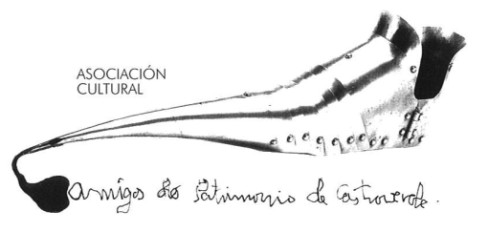 Asociación Amigos do Patrimonio de CastroverdeCIF 27.329.226; Nº Insc. 8993Travesía de Montecubeiro, 38 - 27120 Castroverde – Lugo  Tlf. 659 52 39 60http://amigosdopatrimoniodecastroverde.gal/https://www.facebook.com/amigospatrimoniocastroverde/Enderezo electrónico: amigospatrimoniodecastroverde@gmail.com